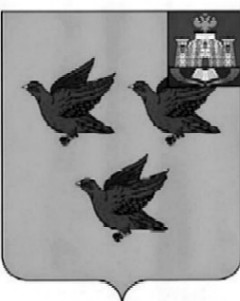 РОССИЙСКАЯ ФЕДЕРАЦИЯОРЛОВСКАЯ ОБЛАСТЬ АДМИНИСТРАЦИЯ ГОРОДА ЛИВНЫП О С Т А Н О В Л Е Н И Е22 декабря 2014 г.				                                           №  103     	г. ЛивныОб установлении стоимости услуг, предоставляемых согласно гарантированному перечню услуг по погребению.            В соответствии с Федеральными  законами  от 12 января 1996 года № 8-ФЗ «О погребении и похоронном деле»,  от 6 октября 2003 года  № 131-ФЗ «Об общих принципах организации местного самоуправления в Российской Федерации»,  от 1декабря  2014 года № 384-ФЗ «О федеральном бюджете на 2015 год и на плановый период 2016 и 2017 годов», постановлением Правительства Российской Федерации от 12 октября 2010 года № 813 «О сроках индексации предельного размера стоимости услуг, предоставляемых согласно гарантированному перечню услуг по погребению, подлежащей возмещению специализированной службе по вопросам похоронного дела, а также предельного размера социального пособия на погребение», администрация города  п о с т а н о в л я е т:          1. Установить для возмещения специализированным службам по вопросам похоронного дела  согласно приложению к настоящему постановлению:1.1. Стоимость услуг, предоставляемых согласно гарантированному перечню услуг по погребению, на территории города Ливны;1.2. Стоимость услуг по погребению умерших (погибших), не имеющих  супруга, близких родственников, иных родственников либо законного представителя умершего, а также при отсутствии иных лиц, взявших на себя обязанность осуществить погребение, погребение умершего на дому, на улице или в ином месте после установления органами внутренних дел его личности и умерших, личность которых не установлена органами внутренних дел в определенные законодательством Российской Федерации сроки.          2. Постановление администрации города Ливны от 31 декабря  2013 года № 104 «Об установлении стоимости услуг, предоставляемых согласно гарантированному перечню услуг по погребению»  считать утратившим силу.        3. Настоящее постановление вступает в силу   с 1 января 2015 года.       4. Опубликовать настоящее постановление в газете «Ливенский вестник» и разместить на официальном сайте  в сети Интернет.       5. Контроль за исполнением настоящего постановления возложить на заместителя главы администрации города по перспективному развитию и инвестиционной политике О. А. Пашенцеву.Глава города                                                                                    Л. И. Фаустов                                                                Приложение                                                                к постановлению администрации города                                                                №103 от 22 декабря  2014 г.СТОИМОСТЬ УСЛУГ,предоставляемых согласно гарантированному перечню услуг по погребению.СТОИМОСТЬ УСЛУГ ПО ПОГРЕБЕНИЮ УМЕРШИХ,не имеющих  супруга, близких родственников, иных родственников либо законного представителя умершего, а также при отсутствии иных лиц, взявших на себя обязанность осуществить погребение, погребение умершего на дому, на улице или в ином месте после установления органами внутренних дел его личности и умерших, личность которых не установлена органами внутренних дел в определенные законодательством Российской Федерации сроки№п/пПеречень услугСтоимость,руб.1Оформление документов, необходимых для погребенияБесплатно 2Предоставление и доставка гроба  и других предметов, необходимых для погребения2986,513Перевозка тела (останков) умершего на кладбище454,664Погребение 1836,11Итого стоимость услуг по погребению:5277,28№п/пПеречень услугСтоимость,руб.1Оформление документов, необходимых для погребенияБесплатно 2Облачение тела94,793Предоставление гроба 2437,054Перевозка тела (останков) умершего на кладбище909,335Погребение 1836,11Итого стоимость услуг по погребению:5277,28